REQUERIMENTO DE CERTIDÕES | PESSOA JURÍDICAREGULARIDADE: A Certidão de Registro e Regularidade de Pessoa Jurídica é o documento emitido pelo CRA-ES que comprova que a empresa está devidamente registrada no conselho e encontra-se habilitada para o exercício das suas atividades profissionais.PARA REQUERER É NECESSÁRIO:Antes de requerer sua CERTIDÃO, certifique-se que seus dados cadastrais estejam atualizados. Depois que o documento é gerado, não é possível corrigir informações e será necessário efetuar o pagamento de outra taxa para emissão.Para emissão da Certidão de Regularidade é necessário que a Empresa e o(s) Responsável(eis) Técnico(s) estejam em dia com o pagamento das anuidades junto ao CRA-ES e regular com o registro.Pagamento da taxa de Certidão.COMO SOLICITAR: A solicitação da certidão será realizada por meio do Autoatendimento,  disponível em nosso site. Basta acessar e realizar o login e em seguida, clicar em “Requerimentos” – “Certidões”, seguindo as etapas. Após concluída a solicitação e realizado do pagamento, a certidão será disponibilizada para download no menu “Requerimentos” – “Acompanhar histórico”.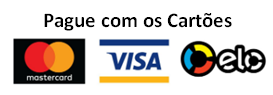 PRAZO PARA EMISSÃO DA CERTIDÃO: A emissão será feita em até 24 horas após o pagamento.VALIDADE DA CERTIDÃO: A certidão possui validade até o final do ano vigente para empresas que estão com a anuidade quitada, e no caso dos parcelamentos, a validade será até o vencimento da próxima parcela.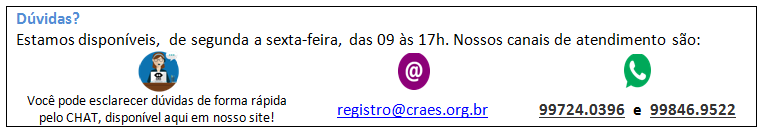 